Notice of the violations in UPCOM market because of late announcement of Audited Financial statements 2019Based on Clause 1, Article 30 of Regulation on Organization and Management of UPCoM attached to the Decision No.634/QD-SGDHN dated 24/09/2019 of HNX, HNX announced a reminder on violation on the whole market for the following stock codes:Reason: Late in information disclosure of Audited Financial statement 2019 (over 30 days)For the stocks have normal trading status, is they continue to be late in submit information (over 45 days), they shall be put in trading suspended status for 5 trading days.STTCodeStatus1ACSNormal2AQNNormal3BXTNormal4C12Normal5C21Normal6CBCNormal7CC4Normal8CEGNormal9CFVNormal10DCHNormal11DKHNormal12E29Normal13GQNNormal14HANNormal15HGANormal16HGCNormal17HPINormal18HSANormal19ICCNormal20LQNNormal21MHYNormal22NNQNormal23NSGNormal24PDTNormal25PECNormal26PPINormal27PRTNormal28PTVNormal29QNTNormal30RCDNormal31TA3Normal32TS5Normal33TVNNormal34VGINormal35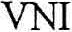 Normal36VSFNormal37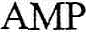 Trading restriction38B82Trading restriction39BDCTrading restriction40BT6Trading restriction41CADTrading restriction42CTATrading restriction43MTNTrading restriction44FDGTrading restriction45G20Trading restriction46HLGTrading restriction47HVATrading restriction48KACTrading restriction49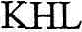 Trading restriction50LCCTrading restriction51LTCTrading restriction52MESTrading restriction53NDFTrading restriction54NOSTrading restriction55NTBTrading restriction56ONWTrading restriction57PIDTrading restriction58PSGTrading restriction59PVATrading restriction60PX1Trading restriction61PXATrading restriction62PXCTrading restriction63512Trading restriction64527Trading restriction65596Trading restriction66SDITrading restriction67SD8Trading restriction68SDBTrading restriction69SDETrading restriction70SDHTrading restriction71SDXTrading restriction72SGOTrading restriction73STLTrading restriction74TBTTrading restriction75TCKTrading restriction76THlTrading restriction77TIETrading restriction78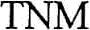 Trading restriction79V15Trading restriction80X18Trading restriction81BAMTrading suspended82BGMTrading suspended83BLUTrading suspended84FBATrading suspended85KSATrading suspended86KSSTrading suspended87KTBTrading suspended88MTMTrading suspended89PTKTrading suspended90VKPTrading suspended91VSPTrading suspended